Министерство общего и профессионального образования Ростовской областигосударственное бюджетное профессиональное образовательное учреждение Ростовской области «Ростовское профессиональное училище № 5»(ГБПОУ РО ПУ № 5)РАБОЧАЯ ПРОГРАММАобщеобразовательной учебной дисциплины ОУД.15 Экология Донского краяпо профессии15.01.30 Слесарьг. Ростов-на-Дону2018 г.   	Рабочая программа ОУД.15 Экология Донского края предназначена для реализации основной профессиональной образовательной программы СПО на базе основного общего образования с одновременным получением среднего общего образования, разработана с учетом требований ФГОС среднего общего образования (приказ Минобрнауки РФ от 12.05.2012 № 413 с изменениями от 29.12.2014 № 1645, 31.12.2015 № 1578, 29.06.2017г.  № 613) и Федерального государственного образовательного стандарта среднего профессионального образования для профессии  15.01.30 Слесарь.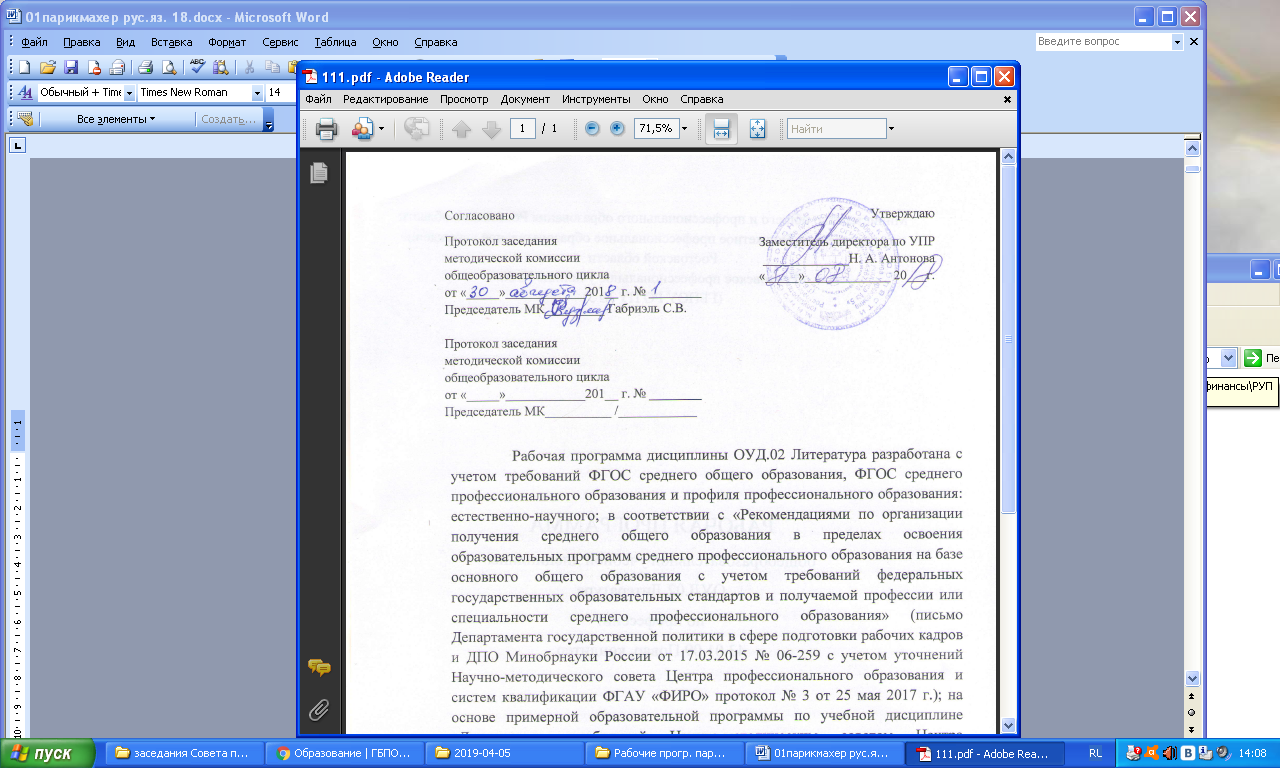 Рабочая программа ОУД.15 Экология Донского края разработана на основании примерной программы общеобразовательной учебной дисциплины ОУД.16 Экология Донского края для профессиональных образовательных организаций, рекомендованных ФГАУ «ФИРО» для реализации основной профессиональной образовательной программы СПО на базе основного общего образования (протокол № 3 от 21 июля 2015 года). Регистрационный номер рецензии № 387 от 23 июля 2015 г. ФГАУ «ФИРО». Организация-разработчик:государственное бюджетное профессиональное образовательное учреждение Ростовской области «Ростовское профессиональное училище № 5» (ГБПОУ РО ПУ № 5).Разработчик: Жорницкая О. Б. - преподаватель обществознания ГБПОУ РО ПУ № 5 г. Ростов – на - Дону СОДЕРЖАНИЕПояснительная записка…………………………………………………………...                                                                               Общая характеристика учебной дисциплины «Экология Донского края»….Место учебной дисциплины в учебном плане…………………………………..                                          Результаты освоения учебной дисциплины……………………………………..Содержание учебной дисциплины……………………………………….……...                                                             Тематическое планирование…………………………………………………….                                                                           Учебно-методическое и материально-техническое обеспечение программы учебной дисциплины «Экология Донского края»……………………………Рекомендуемая литература……………………………………………………...ПОЯСНИТЕЛЬНАЯ ЗАПИСКАРабочая программа ОУД.15 Экология Донского края разработана на основе требований ФГОС среднего общего образования, предъявляемых  к структуре, содержанию и результатам освоения ОУД.15 Экология Донского края и в соответствии с Рекомендациями по организации получения среднего общего образования в пределах освоения образовательных программ среднего профессионального образования на базе основного общего образования с учетом требований федеральных государственных образовательных стандартов, Примерной основной образовательной программы среднего общего образования, одобренной решением федерального учебно-методического  объединения по общему образованию (протокол от 28 июня 2016 г. № 2/16-з). и получаемой профессии среднего профессионального образования (письмо Департамента государственной политики в сфере подготовки рабочих кадров и ДПО Минобрнауки России от 17.03.2015 № 06-259).Содержание рабочей программы ОУД.15 Экология Донского края направлено на достижение следующих целей:получение      знания   об   экологических   системах   и особенностях их изменений в условиях нарастающей антропогенной нагрузки; овладение умениями логически мыслить;проведение наблюдений за природными и искусственными экосистемами с целью их описания и выявления естественных и антропогенных изменений;развитие познавательного интереса в процессе изучения экологии, путей развития природоохранной деятельности, в ходе работы с различными источниками информации;воспитание убежденности в необходимости бережного отношения к природным ресурсам и окружающей среде, собственному здоровью;использование приобретенных знаний и умений по экологии в повседневной жизни для оценки последствий своей деятельности;соблюдение правил поведения в природе.Достижение поставленных целей при реализации программы предусматривает решение следующих задач: рациональное природопользование;охрана окружающей среды;создание здоровьесберегающей среды обитания человека.	Программа учебной дисциплины ОУД.15 Экология Донского края разработана для реализации образовательной программы среднего общего образования в пределах освоения ОПОП СПО на базе основного общего образования, с учетом специфики программы   подготовки   квалифицированных   рабочих и служащих    по профессии   15.01.30 Слесарь.ОБЩАЯ ХАРАКТЕРИСТИКА УЧЕБНОЙ ДИСЦИПЛИНЫ «ИСТОРИЯ ДОНСКОГО КРАЯ»Экология Донского края является научной дисциплиной, изучающей все аспекты взаимоотношений живых организмов и среды, в которой они обитают. Объектами изучения являются живые организмы, в частности человек, а также системы «общество» и «природа», факторы, влияющие на организмы.Учебная дисциплина ОУД.15 Экология Донского края на основе законов взаимодействия человеческого общества и природы изучает изменения видового состава живой природы, взаимоотношения между особями разных видов, предлагает пути восстановления нарушенного природного баланса.  Изучая Красную книгу России, обучающиеся получают реальную картину видового состава животного и растительного мира.Важную часть программы учебной дисциплины ОУД.15 Экология Донского края занимает загрязнение окружающей среды, изучение которой позволяет понять причины и последствия кризисов, потребность в ресурсах, использование и загрязнение природы человеком, возможные пути решения экологических проблем, в том числе Донского региона.Экология Донского края как научная дисциплина изучает все аспекты взаимодействия человека с природой, ее использование и охрану, позволяющих понять положительную роль организаций и государства в природоохранной деятельности.В профессиональной образовательной организации ГБПОУ ОУ РО «Профессиональное училище № 5», реализующей образовательную программу среднего общего образования в пределах освоения ОПОП СПО на базе основного общего образования, учебная дисциплина ОУД.15 Экология Донского края изучается на базовом уровне ФГОС среднего общего образования, базируется на знаниях обучающихся, полученных при изучении биологии, химии, физики, географии в основной школе. Вместе с тем изучение экологии Донского края имеет свои особенности в зависимости от профиля профессионального образования, специфики осваиваемых профессий СПО.На изучение учебной дисциплины ОУД.15 Экология Донского края   предусмотрено 72 часа. Из них аудиторная (обязательная) учебная нагрузка обучающихся - 62 часа, в т. ч. на практические занятия приходится 10 часов.При отборе содержания учебной дисциплины ОУД.15 Экология Донского края использован      культурно-сообразный     подход, в    соответствии    с   которым обучающиеся      должны     усвоить     знания     и   умения, необходимые для формирования общей культуры, определяющей адекватное поведение человека в окружающей среде, востребованные в жизни и в практической деятельности.В     целом     учебная     дисциплина ОУД.15 Экология Донского края позволяет сформировать у обучающихся не только целостную картину мира, но   и пробуждает   у   них   эмоционально-ценностное отношение к изучаемому   материалу, готовность    к    выбору    действий     определенной направленности, умение критически оценивать свои и чужие действия и поступки.Изучение общеобразовательной учебной дисциплины ОУД.15 Экология Донского края завершается подведением итогов в форме дифференцированного зачета в рамках промежуточной аттестации студентов в процессе освоения ОПОП СПО на базе основного общего образования с получением среднего общего образования (ППКРС). МЕСТО УЧЕБНОЙ ДИСЦИПЛИНЫ В УЧЕБНОМ ПЛАНЕУчебная дисциплина ОУД. 15 Экология Донского края изучается в общеобразовательном цикле учебного плана ОПОП СПО на базе основного общего образования с получением среднего общего образования (ППКРС).РЕЗУЛЬТАТЫ ОСВОЕНИЯ УЧЕБНОЙ ДИСЦИПЛИНЫОсвоение содержания учебной дисциплины ОУД.14 «История Донского края» обеспечивает достижение студентами следующих результатов:личностных:готовность к продолжению образования, повышению квалификации в избранной профессиональной деятельности, используя полученные экологические знания;объективное осознание значимости компетенций в области экологии для человека и общества;умения проанализировать техногенные последствия для окружающей среды, бытовой и производственной деятельности человека;готовность самостоятельно добывать новые для себя сведения экологической направленности, используя для этого доступные источники информации;умение управлять своей познавательной деятельностью, проводить самооценку уровня собственного интеллектуального развития;умение выстраивать конструктивные взаимоотношения в команде по решению общих задач в области экологии;межпредметных:овладение    умениями    и   навыками    различных видов познавательной деятельности для изучения разных сторон окружающей среды;применение основных методов познания (описания, наблюдения, эксперимента) для изучения различных проявлений антропогенного воздействия, с которыми возникает необходимость сталкиваться в профессиональной сфере;умение определять цели и задачи деятельности, выбирать средства их достижения на практике;умение использовать различные источники для получения сведений экологической     направленности     и   оценивать   ее   достоверность   для достижения поставленных целей и задач;предметных:сформировать представления об экологической культуре как условии достижения устойчивого (сбалансированного) развития общества и природы, экологических связях в системе «человек—общество—природа»;развивать способности к выполнению проектов экологически     ориентированной социальной деятельности, связанных с экологической безопасностью окружающей среды, здоровьем людей и повышением их экологической культуры;применять экологические знания в жизненных ситуациях, связанных с выполнением типичных социальных ролей;сформировать личностное отношение к экологическим ценностям, моральной ответственности за экологические последствия своих действий в окружающей среде;развивать способности к выполнению проектов экологически ориентированной социальной деятельности, связанных с экологической безопасностью окружающей среды, здоровьем людей и повышением их экологической культуры.ТЕМАТИЧЕСКОЕ ПЛАНИРОВАНИЕПри реализации содержания учебной дисциплины ОУД. 15 Экология Донского края в пределах освоения ОПОП СПО на базе основного общего образования с получением среднего общего образования (ППКРС)максимальная учебная нагрузка обучающегося 108 часа, в том числе:обязательная аудиторная учебная нагрузка обучающегося 72 часа;самостоятельная работа обучающегося -36      Тематический планХАРАКТЕРИСТИКА ОСНОВНЫХ ВИДОВ УЧЕБНОЙ ДЕЯТЕЛЬНОСТИ ОБУЧАЮЩИХСЯУЧЕБНО-МЕТОДИЧЕСКОЕ И МАТЕРИАЛЬНО- ТЕХНИЧЕСКОЕ ОБЕСПЕЧЕНИЕ ПРОГРАММЫ УЧЕБНОЙ ДИСЦИПЛИНЫ ОУД.16 ЭКОЛОГИЯ ДОНСКОГО КРАЯОсвоение программы учебной дисциплины ОУД. 15 Экология Донского края предполагает наличие в профессиональной образовательной организации, реализующей образовательную программу среднего общего образования в пределах освоения ОПОП СПО на базе основного общего образования, учебного кабинета.Помещение кабинета социально-гуманитарных дисциплин удовлетворяет требованиям Санитарно-эпидемиологических правил и нормативов (СанПиН 2.4.2 № 178-02) и оснащено типовым оборудованием, указанным в настоящих требованиях, в том числе специализированной учебной мебелью и средствами обучения, достаточными для выполнения требований к уровню подготовки обучающихся.В состав учебно-методического и материально-технического обеспечения программы учебной дисциплины ОУД. 15 Экология Донского края входят:- многофункциональный комплекс преподавателя;- технические средства обучения (средства ИКТ): компьютеры студентов (рабочие станции), рабочее место педагога с модемом (одноранговая локальная сеть кабинета, Интернет); - периферийное оборудование и оргтехника (принтер на рабочем месте педагога, проектор и экран);-  расходные материалы (бумага, картридж для принтера);- комплект технической документации, в том числе паспорта на средства обучения, инструкции по их использованию и технике безопасности;- библиотечный фонд.В библиотечный фонд входят учебники, учебно-методические комплекты (УМК), обеспечивающие освоение интегрированной учебной дисциплины ОУД. 15 Экология Донского края, рекомендованные или допущенные для использования в профессиональных образовательных организациях, реализующих образовательную программу среднего общего образования в пределах освоения ОПОП СПО на базе основного общего образования.Библиотечный фонд дополнен энциклопедиями, справочниками, научной и научно-популярной литературой по экономике, социологии, праву и т.п.В процессе освоения программы учебной дисциплины «Экология Донского края» студенты имеют возможность доступа к электронным учебным материалам по истории Донского края (электронные книги, практикумы, тесты и др.).РЕКОМЕНДУЕМАЯ ЛИТЕРАТУРАДля студентовТитов Е.В. Экология: учебник для студентов учреждений среднего профессионального образования -- М. «Академия», 2017.Валова В.Д. Экология. — М., 2012.Константинов В.М., Челидзе Ю.Б. Экологические основы природопользования:учебник для студентов профессиональных образовательных организаций, осваивающих профессии и специальности СПО. М., 2017.Марфенин Н.Н. Экология и концепция устойчивого развития. — М., 2013.Миркин Б.М., Наумова Л.Г., Суматохин С.В. Экология (базовый уровень). 10—11 классы. — М., 2014.Основы экологического мониторинга. — Краснодар, 2012.Пивоваров Ю.П., Королик В.В., Подунова Л.Г. Экология и гигиена человека: учебник для студ. учреждений сред. проф. образования. — М., 2014.Тупикин Е.И. Общая биология с основами экологии и природоохранной деятельности: учебник для студ. учреждений сред. проф. образования. — М., 2014.Чернова Н.М., Галушин В.М., Константинов В.М. Экология (базовый уровень). 10— 11 классы. — М.,  2014.Для преподавателейФедеральный закон от 29.12.2012 № 273-ФЗ Об образовании в Российской Федерации: Федеральный закон от 29.12. 2012 № 273-ФЗ (в ред. Федеральных законов от 07.05.2013 № 99-ФЗ, от  07.06.2013 № 120-ФЗ, от 02.07.2013 № 170-ФЗ, от 23.07.2013 № 203-ФЗ, от  25.11.2013 № 317-ФЗ,  от 03.02.2014 № 11-ФЗ, от 03.02.2014 №  15-ФЗ, от 05.05.2014 № 84-ФЗ, от 27.05.2014 № 135-ФЗ, от 04.06.2014 № 148-ФЗ,  с изм., внесенными Федеральным законом  от 04.06.2014 № 145-ФЗ,   в ред. от  03.07.2016, с изм. от 19.12.2016.) Приказ Министерства образования и науки РФ от 17.05.2012 № 413 «Об утверждении федерального государственного образовательного стандарта среднего (полного) общего образования».Приказ Министерства образования и науки РФ от 31 2015 г. № 1578 "О внесении изменений в федеральный государственный образовательный стандарт среднего общего образования, утвержденный приказом Министерства образования и науки Российской Федерации от 17 мая 2012 г. N413".Письмо Департамента государственной политики в сфере подготовки рабочих кадров и ДПО Министерства образования и науки РФ от 17.03.2015 № 06-259 «Рекомендации по организации получения среднего общего образования в пределах освоения образовательных программ среднего профессионального образования на базе основного общего образования с учетом требований федеральных государственных образовательных стандартов и получаемой профессии или специальности среднего профессионального образования». Примерная основная образовательная программа среднего общего образования, одобренная решением федерального учебно-методического объединения по общему образованию (протокол от 28 июня 2016 г. № 2/16-з).    Марфенин Н.Н. Руководство по преподаванию экологии в рамках концепции устойчивого развития. — М., 2012.Интернет-ресурсы1.www.ecologysite.ru (Каталог экологических сайтов);2.www.ecoculture.ru (Сайт экологического просвещения);3.www.ecocommunity.ru (Информационный сайт, освещающий проблемы экологии России).             СОДЕРЖАНИЕ УЧЕБНОЙ ДИСЦИПЛИНЫ             СОДЕРЖАНИЕ УЧЕБНОЙ ДИСЦИПЛИНЫ             СОДЕРЖАНИЕ УЧЕБНОЙ ДИСЦИПЛИНЫНаименование, номерразделов и темСодержание учебного материала, практические занятия, самостоятельная работа обучающихсяОбъем часовУровень освоения1234ВведениеОбщая характеристика экологии как раздела общей биологии.12Раздел №1.   Среда обитания.Раздел №1.   Среда обитания.Раздел №1.   Среда обитания.10Тема 1.1. Среда обитания человекаСодержание учебного материалаСодержание учебного материала3Тема 1.1. Среда обитания человека1Понятие среды обитания. Основные среды обитания.12Тема 1.1. Среда обитания человека2Общие закономерности действия факторов среды на организм.12Тема 1.1. Среда обитания человека3Популяция. Экосистема. Биосфера.12Тема 1.2. Факторы средыСодержание учебного материалаСодержание учебного материала3Тема 1.2. Факторы среды1Среда, окружающая человека, ее состояние. 12Тема 1.2. Факторы среды2Понятие об абиотических и биотических факторах.12Тема 1.2. Факторы среды3Влияние антропогенного фактора на окружающую среду.12Тема 1.3 Экологические нишиСодержание учебного материалаСодержание учебного материала3Тема 1.3 Экологические ниши1Понятие экологических ниш.12Тема 1.3 Экологические ниши2Принципы вытеснения и заполнения экологической ниши. 12Тема 1.3 Экологические ниши3Экологическая ниша человека.12Тема 1.3 Экологические нишиПрактические занятияПрактические занятияТема 1.3 Экологические нишиПрактическое занятие №1. Среда обитания человека. 13Тема 1.3 Экологические нишиСамостоятельная работаСамостоятельная работаТема 1.3 Экологические нишиРаздел № 2.   Сохранение окружающей средыРаздел № 2.   Сохранение окружающей средыРаздел № 2.   Сохранение окружающей среды11Тема 2.1.  Красная книга России.Содержание учебного материалаСодержание учебного материала2Тема 2.1.  Красная книга России.1Назначение Красной книги. Красная и Черная книги.12Тема 2.1.  Красная книга России.2Определение состояния растительного и животного видов в природной среде по цвету страниц Красной книги.12Тема 2.2. Биологический вид. Содержание учебного материалаСодержание учебного материала2Тема 2.2. Биологический вид. 1Понятие биологического вида. 12Тема 2.2. Биологический вид. 2Экологическая характеристика животного и растительного мира.12Тема 2.3 Взаимоотношение между особями разных видов.Содержание учебного материалаСодержание учебного материала2Тема 2.3 Взаимоотношение между особями разных видов.1Взаимоотношения между особями одного вида.12Тема 2.3 Взаимоотношение между особями разных видов.2Непищевые и пищевые взаимоотношения между особями разных видов.12Тема 2.4 Заповедники и заказники.Содержание учебного материалаСодержание учебного материала3Тема 2.4 Заповедники и заказники.1Особо охраняемые природные территории.12Тема 2.4 Заповедники и заказники.2Задачи особо охраняемых природных территорий.12Тема 2.4 Заповедники и заказники.3Заповедники и заказники.12Тема 2.4 Заповедники и заказники.Практические занятияПрактические занятияТема 2.4 Заповедники и заказники.Практическое занятие № 2. Биологический вид.13Тема 2.4 Заповедники и заказники.Практическое занятие № 3. Особо охраняемые природные территории. 13Тема 2.4 Заповедники и заказники.Самостоятельная работаСамостоятельная работаТема 2.4 Заповедники и заказники.Раздел 3.  Загрязнение окружающей среды.Раздел 3.  Загрязнение окружающей среды.Раздел 3.  Загрязнение окружающей среды.14Тема 3.1. Экологические кризисыСодержание учебного материалаСодержание учебного материала6Тема 3.1. Экологические кризисы1Экологические кризисы: глобальные и локальные.12Тема 3.1. Экологические кризисы2Антропогенное загрязнение природной среды.12Тема 3.1. Экологические кризисы3Причины возникновения и последствия глобальных экологических проблем.Тема 3.1. Экологические кризисы4Народное хозяйство как первопричина возникновения глобальных экологических проблем.12Тема 3.1. Экологические кризисы5Развитие производительных сил и добыча полезных ископаемых.12Тема 3.1. Экологические кризисы6Сельское хозяйство как основа возникновения кризиса.12Тема 3.2.  Потребность в ресурсахСодержание учебного материалаСодержание учебного материала6Тема 3.2.  Потребность в ресурсах1Классификация природных ресурсов. Природно-ресурсный потенциал России.12Тема 3.2.  Потребность в ресурсах2Ресурсные кризисы России: водные, земельные, рыбные.12Тема 3.2.  Потребность в ресурсах3Назначение природной воды. Образование и использование глубинных и ледниковых вод. 13Тема 3.2.  Потребность в ресурсах4Использование почвы.12Тема 3.2.  Потребность в ресурсах5Источники и последствия радиоактивного загрязнения.12Тема 3.2.  Потребность в ресурсах6Контрольная работа по разделам № 1, 2, 3.13Тема 3.2.  Потребность в ресурсахПрактические занятияПрактические занятияТема 3.2.  Потребность в ресурсахПрактическое занятие № 4. Проблемы загрязнения окружающей среды в Ростовской области.13Тема 3.2.  Потребность в ресурсахПрактическое занятие № 5. Водные ресурсы ростовской области. 13Тема 3.2.  Потребность в ресурсахСамостоятельная работаСамостоятельная работа3Тема 3.2.  Потребность в ресурсахРаздел 4.  Добыча полезных ископаемыхРаздел 4.  Добыча полезных ископаемыхРаздел 4.  Добыча полезных ископаемых8Тема 4.1.  Проблемы добычи и использования полезных ископаемых в Ростовской области.Содержание учебного материалаСодержание учебного материала3Тема 4.1.  Проблемы добычи и использования полезных ископаемых в Ростовской области.1Полезные ископаемые Ростовской области.12Тема 4.1.  Проблемы добычи и использования полезных ископаемых в Ростовской области.2Проблемы добычи полезных ископаемых.12Тема 4.1.  Проблемы добычи и использования полезных ископаемых в Ростовской области.3Проблемы использования полезных ископаемых12Тема 4.2. Последствия человеческой деятельности для биоценозов. Кризисы будущего.Содержание учебного материалаСодержание учебного материала4Тема 4.2. Последствия человеческой деятельности для биоценозов. Кризисы будущего.1Последствия человеческой деятельности.12Тема 4.2. Последствия человеческой деятельности для биоценозов. Кризисы будущего.2Определение «экологического кризиса». Причины кризиса. 12Тема 4.2. Последствия человеческой деятельности для биоценозов. Кризисы будущего.3Кризисы будущего.12Тема 4.2. Последствия человеческой деятельности для биоценозов. Кризисы будущего.4Человек и экологическое здоровье.12Тема 4.2. Последствия человеческой деятельности для биоценозов. Кризисы будущего.Практические занятияПрактические занятияТема 4.2. Последствия человеческой деятельности для биоценозов. Кризисы будущего.Практическое занятие № 6.  Описание антропогенных изменений в естественных    природных ландшафтах местности.13Тема 4.2. Последствия человеческой деятельности для биоценозов. Кризисы будущего.Самостоятельная работаСамостоятельная работаТема 4.2. Последствия человеческой деятельности для биоценозов. Кризисы будущего.Раздел 5. Человек и экологическое здоровьеРаздел 5. Человек и экологическое здоровьеРаздел 5. Человек и экологическое здоровье10Тема 5.1 ЭкодомСодержание учебного материала4Тема 5.1 Экодом1Понятие экодома. Энергосбережение в жилище.12Тема 5.1 Экодом2Бытовая химия и здоровье человека.12Тема 5.1 Экодом3Интерьер. 12Тема 5.1 Экодом4Качество воздуха в доме.12Тема 5.2. Культурная экологияСодержание учебного материалаСодержание учебного материала5Тема 5.2. Культурная экология1Познание мира. Наука в прошлом, сегодня и в будущем. 12Тема 5.2. Культурная экология2Здоровый образ жизни.12Тема 5.2. Культурная экология3Питание человека.  Соблюдение режима труда и отдыха.12Тема 5.2. Культурная экология4Физическое воспитание человека.12Тема 5.2. Культурная экология5Контрольная работа по разделу № 4, 5.13Тема 5.2. Культурная экологияПрактические занятияПрактические занятияТема 5.2. Культурная экологияПрактическое занятие № 7. Определение качества продуктов питания.13Тема 5.2. Культурная экологияСамостоятельная работаСамостоятельная работаТема 5.2. Культурная экологияРаздел № 6. Природные особенности Донского края.Раздел № 6. Природные особенности Донского края.Раздел № 6. Природные особенности Донского края.7Тема 6.1 История освоения Ростовской области.Содержание учебного материалаСодержание учебного материала4Тема 6.1 История освоения Ростовской области.1Эколого-географическая характеристика родного края.  Освоение природы Ростовской области.12Тема 6.1 История освоения Ростовской области.2Становление Ростова-на-Дону как административно-хозяйственного и торгового центра.12Тема 6.1 История освоения Ростовской области.3Характеристика природных ресурсов и природопользования в Ростовской области. 12Тема 6.1 История освоения Ростовской области.4Характеристика распространенных представителей растительного и животного мира.12Тема 6. 2 Характеристика растений и животных, занесенных в Красную книгу региона.Содержание учебного материалаСодержание учебного материала2Тема 6. 2 Характеристика растений и животных, занесенных в Красную книгу региона.1Характеристика растений, занесенных в Красную книгу региона.12Тема 6. 2 Характеристика растений и животных, занесенных в Красную книгу региона.2Характеристика животных, занесенных в Красную книгу региона.12Тема 6. 2 Характеристика растений и животных, занесенных в Красную книгу региона.Практические занятияПрактические занятияТема 6. 2 Характеристика растений и животных, занесенных в Красную книгу региона.Практическое занятия № 8. Животные и растения Красной книги Ростовской области.Тема 6. 2 Характеристика растений и животных, занесенных в Красную книгу региона.Самостоятельная работаСамостоятельная работаТема 6. 2 Характеристика растений и животных, занесенных в Красную книгу региона.Раздел № 7.  Природа Ростовской области, ее использование и охрана.Раздел № 7.  Природа Ростовской области, ее использование и охрана.Раздел № 7.  Природа Ростовской области, ее использование и охрана.10Тема 7.1 Взаимодействие человека с природой, ее использование.Содержание учебного материалаСодержание учебного материала3Тема 7.1 Взаимодействие человека с природой, ее использование.1Основные источники загрязнения окружающей среды Ростовской области.12Тема 7.1 Взаимодействие человека с природой, ее использование.2Загрязнения окружающей природной среды промышленностью и сельским хозяйством.12Тема 7.1 Взаимодействие человека с природой, ее использование.3Использование водных ресурсов Ростовской области. Река Дон.12Тема 7.2 Государственные природные заповедники и заказники РО и их характеристика.Содержание учебного материалаСодержание учебного материала5Тема 7.2 Государственные природные заповедники и заказники РО и их характеристика.1Государственное регулирование охраны окружающей среды и природопользования в Донском крае. 12Тема 7.2 Государственные природные заповедники и заказники РО и их характеристика.2Система государственных природоохранных органов Ростовской области и их деятельность.12Тема 7.2 Государственные природные заповедники и заказники РО и их характеристика.3Уголовная ответственность за нарушение экологического кодекса Российской Федерации.12Тема 7.2 Государственные природные заповедники и заказники РО и их характеристика.4Ботанический сад г. Ростова-На-Дону. 12Тема 7.2 Государственные природные заповедники и заказники РО и их характеристика.5Контрольная работа по разделам № 6, 713Тема 7.2 Государственные природные заповедники и заказники РО и их характеристика.Практические занятияПрактические занятияТема 7.2 Государственные природные заповедники и заказники РО и их характеристика.Практическое занятие № 7. 13Тема 7.2 Государственные природные заповедники и заказники РО и их характеристика.Практическое занятия № 8. 13Тема 7.2 Государственные природные заповедники и заказники РО и их характеристика.Самостоятельная работаСамостоятельная работаТема 7.2 Государственные природные заповедники и заказники РО и их характеристика.Дифференцированный зачётДифференцированный зачёт13Наименование раздела (темы)Количество часовКоличество часовКоличество часовКоличество часовНаименование раздела (темы)Вид учебной работыВид учебной работыВид учебной работыВид учебной работыНаименование раздела (темы)аудиторные занятиятеоретические занятияпрактические занятиявнеаудиторная самостоятельная работаВведение11Раздел 1. Среда обитания.10915Раздел 2. Сохранение окружающей среды. 11925Раздел 3. Загрязнение окружающей среды. 141225Раздел 4. Добыча полезных ископаемых.8715Раздел 5. Человек и экологическое здоровье. 10915Раздел 6. Природные особенности Донского края.7615Раздел 7. Природа Ростовской области, её использование и охрана.10826Промежуточная аттестация в форме дифференцированного зачета - 1Промежуточная аттестация в форме дифференцированного зачета - 1Промежуточная аттестация в форме дифференцированного зачета - 1Промежуточная аттестация в форме дифференцированного зачета - 1Промежуточная аттестация в форме дифференцированного зачета - 1Всего72621036Содержание обучения Характеристика основных видов учебной деятельности студентов (на уровне учебных действий) ВведениеЗнакомство с объектом изучения экологии. Определение роли экологии в формировании современной картины мира и в практической деятельности людей.1 . Среда обитания1 . Среда обитанияСреда обитания человекаЗнакомство с предметом изучения. Получение представлений о популяции, экосистеме, биосфере.  Умение выявлять причины опустения экологической ниши.  Умение определять влияние окружающей среды на популяции.Факторы средыУмение выявлять общие закономерности действия факторов среды на организм. Умение выделять основные черты среды, окружающей человекаЭкологические ниши2 . Сохранение окружающей среды2 . Сохранение окружающей средыКрасная книга России.Овладение знаниями об особенностях среды обитания животных и растений и ее основных компонентов. Умение формировать собственную позицию по отношению к сведениям, касающимся понятия «природная окружающая среда» для растений и животных, получаемым из разных источников, включая рекламу.Биологический вид. Знакомство с характеристиками биологических видов. Умение определять экологические параметры природной окружающей среды животных.Взаимоотношения между особями разных видов.Умение определять виды животных и растений. Знакомство с характеристиками среды обитания.  Умение определять экологические параметры среды обитания видов. Знакомство с взаимоотношениями между особями одного вида.Заповедники и заказникиЗнакомство с характеристиками особо охраняемых природных территорий.  Знание экологических требований к условиям природной среды для определенных видов животных.3.  Загрязнение окружающей среды3.  Загрязнение окружающей средыЭкологические кризисы.Умение определять антропогенные причины загрязнения окружающей среды.  Знакомство с причинами возникновения глобальных   или локальных экологических проблем.Потребность в ресурсах.Знакомство с классификацией природных ресурсов.  Умение определять ресурсные кризисы.  Умение определять ресурсные кризисы. Знакомство с опасностями загрязнения воздуха для живых организмов. Знание причин улучшения атмосферного воздуха. Знакомство с источниками загрязнения воздуха радиоактивными элементами. Знание последствий загрязнения воздуха радиоактивными элементами.4. Добыча полезных ископаемых4. Добыча полезных ископаемыхПроблемы добычи и использования полезных ископаемых.Понимать проблемы добычи полезных ископаемых. Знакомство с проблемами наличия добываемых полезных ископаемых. Последствия человеческой деятельности для биоценозов. Кризисы будущего.Знакомство с последствиями полезной человеческой деятельностью. Умение правильно определять «экологический кризис». Знание причин экологических кризисов, связанных с добычей полезных ископаемых. Умение прогнозировать кризисы будущего.5.Человек и экологическое здоровье5.Человек и экологическое здоровьеЭкодом.Знакомство с характеристиками городской квартиры как основного экодома современного человека. Умение определять экологические параметры современного человеческого жилища. Знание экологических требований к уровню шума, вибрации, организации строительства жилых и нежилых помещений, автомобильных дорог в условиях городаКультурная экология.Знакомство с наукой о прошлом, настоящем и будущем. Умение познавать мир. Знакомство с ведением здорового образа жизни человека. Умение соблюдать режим труда и отдыха. Знание влияния физического воспитания на здоровье человека.6. Природные особенности Донского края6. Природные особенности Донского краяИстория освоения Ростовской областиЗнакомство с этапами и вехами в освоении природы Ростовской области.    Знание становления Ростова-на-Дону как административно-хозяйственного и торгового центра. Знакомство с природными эколого-географическими особенностями РО.   Знание формирования климата и природных условий РО. Знакомство с   природными комплексами РО.Характеристика растений и животных, занесенных в Красную книгу региона.Знание фито- и зооценозы местных экосистем.    Знакомство   с характеристиками   наиболее распространенных представителей животного и растительного мира РО.     Знание    характеристик растений, занесенных в Красную книгу региона.  Знание характеристик животных, занесенных в Красную книгу региона. 7. Природа Ростовской области, ее использование и охрана.7. Природа Ростовской области, ее использование и охрана.Взаимодействие человека с природой, ее использование.Знакомство с формами взаимодействия и влияния человека в регионе на разные виды экосистем.    Знание взаимодействия человека с природой, её охрана.   Знакомство с шумовыми и электромагнитными загрязнениями.  Знание использования транспорта РО.  Умение выявлять основные источники загрязнения природы.Государственные природные заповедники и заказники Ростовской области Знакомство с государственными природными заповедниками Ростовской области и их характеристикой. Знание государственных природных заказников Ростовской области и их характеристики.